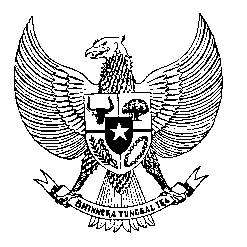 Permanent Missionof the Republic of Indonesia to the UN, WTO,and Other International Organizationsin GenevaSTATEMENT BY THE DELEGATION OF THE REPUBLIC OF INDONESIAAT THE 42nd SESSION OF THE UPR WORKING GROUPCONSIDERATION OF THE UPR REPORT OF SRI LANKAJANUARY 2023Thank you, Mr. President,My delegation welcomes the delegation of Sri Lanka and thanks them for the presentation. Indonesia recognizes Sri Lanka’s progress to promote women’s rights including incorporation of gender responsive budgeting for 2023. In the spirit of constructive engagement, we would like to recommend the following:First, take all necessary measures to create and implement economic policies that prioritize eradication of poverty throughout the country. Second, continue efforts to protect the right of freedom of religion and beliefs for all persons in Sri Lanka including the religious practice and expression. Third, strengthen efforts to protect and fulfil the right of adequate standard of living particularly for older persons and persons with disabilities.We wish Sri Lanka every success in this review and its implementation. Thank you.